Name:								Date:				Directions: Find a coordinate from each continent and provide it on the lines provided. Be sure to include the same of the continent with each coordinates.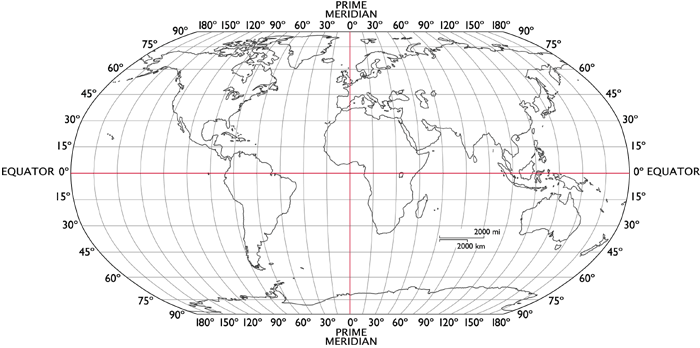 1.  												2.												3. 												4.												5.												6.												7.												